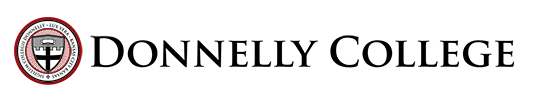 DONNELLY COLLEGE (Experiential Learning) – Job Description 2022-2023Department: Academics Affairs			Position Title: Dragon’s Den AttendantLocation: Dragon’s Den Coffee Shop			Supervisor: Teressa HillJob description:Greeting customers in a friendly mannerPreparing and serving beverages, ranging from simple to elaborate ones  Preparing and serving food items such as soups, sandwiches, and pastries Answering customers’ questions about menu choices Promoting and recommending menu options to customers Taking payment from customers Maintaining inventory and equipment by cleaning, troubleshooting, and scheduling repairs Keeping the work environment sanitary and organized Listen well and communicate in a professional and friendly manner Focus on customer satisfaction Practice basic safety procedures with respect to equipment and handling hot beverages Be efficient and organized Build good relationships with customersOutcomes of Position: (check all that apply)___X__ The student develops transferrable competencies and the ability to articulate them, to help them transition to professional life.	___X__ The student’s experience has a real-world context or an applied setting. The experience includes potential for failure with manageable consequences.___X__ The student completes assignments which are evaluated with feedback from the Supervisor.___X__ The experience includes cycles of intention and reflection, as well as experimentation with what is learned.___X__ The student seeks skill improvement through discipline or industry-specific application.___X__ The student analyzes key features of their learning environment and evaluates their process as learners.